Мастер–класс по теме«Формирование функциональной грамотности обучающихся на уроках математики»	Н.Ф. Пахаева 	учитель математики МОУ «Турочакская СОШ им. Я.И. Баляева»Цель: познакомить участников мастер-класса с опытом применения компетентностно - ориентированных заданий   для развития математической грамотности учащихся.Задачи мастер-класса:-способствовать повышению мастерства учителя в применении и составлении   компетентностно- ориентированных заданий;- содействовать профессиональному общению, сотрудничеству Оборудование: презентация, компьютер, раздаточный материалХод мастер-класса:Этап приветствия участников мастер-класса.Этап выявления проблемы, формулирования темы, целей.Чтобы сформулировать тему мастер-класса, я предлагаю вам ознакомиться с некоторой информацией (Работа по группам. Ознакомление с теоретическим материалом) Важнейшими показателями, характеризующими положение России относительно других стран по качеству общего образования, а также демонстрирующие конкурентные преимущества российских школьников, являются сравнительные международные исследования качества общего образования. Наибольшую распространенность в мире в настоящий момент получили три исследования: TIMSS, PIRLS и PISA.Международная программа по оценке образовательных достижений учащихся PISA (Programme for International Student Assessment) является мониторинговым исследованием качества общего образования, которое отвечает на вопрос "Обладают ли учащиеся 15-летнего возраста, получившие обязательное общее образование, знаниями и умениями, необходимыми им для полноценного функционирования в современном обществе, т.е. для решения широкого диапазона задач в различных сферах человеческой деятельности, общения и социальных отношений?"   Исследование проводится трехлетними циклами начиная с 2000 года.В последнем цикле исследования PISA-2015 среди 72 участников Российская Федерация заняла 32 место по естественнонаучной грамотности, 23 место по математической грамотности, 26 место по читательской грамотности.Технология оценивания исследования функциональной грамотности включает шесть уровней образовательных достижений 15-летних обучающихся более 60 стран мира:  5 и 6 уровень -умения самостоятельно мыслить, анализировать и выдвигать собственные гипотезы, 4-3 уровень - способность использовать имеющиеся знания и умения дляполучения новой информации, 2 уровень - пороговый уровень-умение применить, имеющиеся знания инавыки в простейших не учебных ситуациях.Примерно 20% выпускников основной школы не достигают порогового уровня функциональной грамотности по трем областям: читательской, математической, естественно-научной. Примерно 30 % - по одной из областей.1 уровень - низкий уровень элементарных знаний и небольшая вероятность успешного выполнения заданий.Функционально грамотный человек – это человек, который способен использовать все постоянно приобретаемые в течение жизни знания, умения и навыки для решения максимально широкого диапазона жизненных задач в различных сферах человеческой деятельности, общения, и социальных отношений. ( А.А. Леонтьев «Образовательная система «Школа 2100». Педагогика здравого смысла.)Прошу обменяться мнениями. Какие у вас появились размышления по данной информации? Формулируем тему мастер-класса: «Формирование функциональной грамотности обучающихся на уроках математики» Каким же образом способствовать формированию математической грамотности? Что такое КОЗ?  Этап теоретическийМатематическая грамотность – это способность человека мыслить математически, формулировать, применять и интерпретировать математику для решения задач в разнообразных практических контекстах. Она включает в себя понятия, процедуры и факты, а также инструменты для описания, объяснения и предсказания явлений. Она помогает людям понять роль математики в мире, высказывать хорошо обоснованные суждения и принимать решения, которые должны принимать конструктивные, активные и размышляющие граждане в 21 веке.Как показывает практика, одним из эффективных способов развития функциональной грамотности являются компетентностно-ориентированные задания.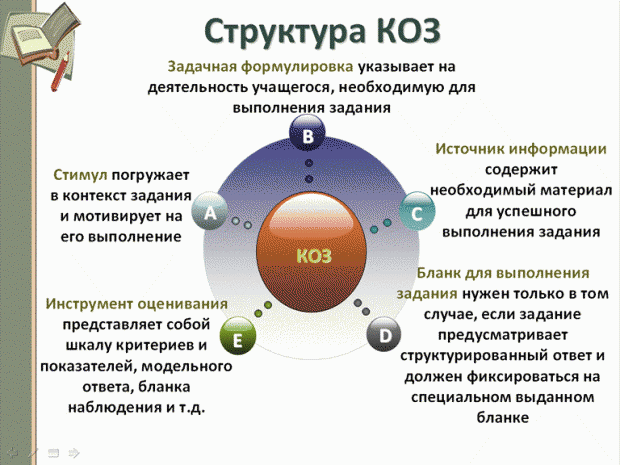 Выделяют компетентностно-ориентированные задачи трёх уровней, которым присвоены названия:уровень воспроизведения, уровень установления связей,уровень рассуждения. Выделение уровней основывается на уровне предметной подготовки учащихся.Первый уровень (уровень воспроизведения) включает воспроизведение фактов, методов и выполнение вычислений. Учащиеся могут применять базовые знания в стандартных, четко сформулированных ситуациях. Они могут решать одношаговые текстовые задачи, понимают простые зависимости, стандартную систему обозначений, могут читать и интерпретировать данные, представленные в таблицах, на графиках, картах, различных шкалах.Второй уровень (уровень установления связей) включает установление связей и интеграцию материала из разных тем, необходимых для решения поставленной задачи. Учащиеся могут применять свои знания в разнообразных, достаточно сложных ситуациях. Они могут упорядочивать, соотносить и производить вычисления, решать многошаговые текстовые задачи. Учащиеся могут выполнять несложные задания, включающие составление выражений, решение систем линейных уравнений, определять значения величин, используя известные формулы. Они могут интерпретировать информацию, представленную в таблицах и на графиках.Третий уровень (уровень рассуждения) – размышления, требующие обобщения и интуиции. Учащиеся могут организовывать информацию, делать обобщения, решать нестандартные проблемы, делать выводы на основе исходных данных и обосновывать их. Они могут вычислить изменения имеющихся данных, связанные с процентами, применить знания алгебраических понятий и зависимостей, составить алгебраическую модель несложной ситуации. Они могут интерпретировать данные в различных таблицах и на графиках, диаграммах.В заданиях третьего уровня, прежде всего, необходимо самостоятельно выделить в ситуации проблему, которая решается средствами предмета, и разработать соответствующую ей модель. Решить поставленную задачу используя,  математические рассуждения и обобщения, и интерпретировать решение с учетом особенностей рассмотренной в задании ситуации.Этап практический (работа в группах)ЗАДАНИЕ 1. Выберите из предложенных задач те, которые, по Вашему мнению, являются   компетентностно -ориентированными? Задача№1.          Одним из важных компонентов для поддержания нашего организма в тонусе является употребление необходимого количества витаминов и минералов. В весенний период чувствуется  ослабленность  иммунитета. Дефицит железа приводит к серьезным последствиям: замедлению развития моторики, нарушению координации, замедлению речевого развития, а также недостаток железа в организме приводит к развитию анемии.         В понедельник в меню школьной столовой на обед было предложено: гречневая каша(200 г.) с котлетой (100 г.) и салат из цветной капусты (100 г), а во вторник в меню предложили печеночные оладьи (150 г.) с салатом из свеклы с черносливом (100 г). В какой день, съев обед, ты получил, суточную норму железа? В меню, какого дня необходимо добавить продуктов, содержащие железо? (необходимый справочный материал предлагается)Задача № 2Чтобы приготовить одинаковые подарки для детей купили 90 плиток шоколада, 150 яблок и 210 конфет. Какое наибольшее количество одинаковых подарков можно приготовить?Задача №3. Редактор стенгазеты 8-го класса «Веселая перемена» поместил заметку: «На школьных соревнованиях быстрее всех пробежал стометровку ученик нашего класса Коля. Другие призеры пришли к финишу в таком порядке: Миша, Паша, Федя. И удивительно – с одной и той же разницей в скорости: Коля затратил на эту дистанцию 12 с, Миша – 13 с, Паша – 14 с, Федя – 15 с».
Проверьте, прав ли наш «журналист». Для этого заполните таблицу:В последней строке поместите разность скоростей каждого мальчика и предыдущего. Действительно ли разница в скорости одна и та же?

 ( Эта задача является заданием второго уровня, так как решение задачи будет состоять из нескольких шагов, учащимся нужно сравнить получившиеся результаты. Для того, чтобы задача стала заданием третьего уровня можно к условию добавить вопрос: скорость какого из мальчиков ближе к средней скорости бегунов? Результат представьте в виде диаграммы).

 Задача №4. Три рассказа занимают 34 страницы. Первый занимает 6 страниц, а второй – в 3 раза меньше, чем третий. Сколько страниц занимает второй рассказ?
Почему эта задача не является компетентностно - ориентированной задачей? Что нужно сделать, чтобы она стала таковой?
 (  Можно добавив к условию задачи вопрос (постройте круговую диаграмму, изображающую распределение страниц по книгам (в процентах)), задание становится задачей первого уровня, так как учащимся необходимо выполнить несложное вычисление и представить результат в виде диаграммы). ЗАДАНИЕ 2. По предложенному компетентностно-ориентированному заданию определите в данной задаче стимул, задачную формулировку, источник информации, инструмент проверки.1. Бактерия, попав в живой организм, к концу 20-й минуты делится на две бактерии, каждая из них к концу следующих 20 минут делится опять на две и т.д. Найдите число бактерий, образующихся из одной бактерии к концу суток. Выясните, можно ли  использовать  интенсивность размножения бактерий во благо?2. Елена Ивановна регулярно приобретая обувь  своему сыну сделала свой выбор в пользу торгового  бренда «ECCO» .           На  распродаже весенней коллекции  обуви бренда «ECCO» в торговом центре «МART» на ботинки для  мальчика первоначальной стоимостью 19900 тг предложена  скидка 25%, а сайт  lamoda.kz предлагает скидки на всю обувь бренда «ECCO» от 15%-55% . Выясните, каким способом выгоднее приобрести ботинки.(участники обсуждают в группах).Этап моделированияЗадание 1.  Предлагается самостоятельно составить компетентно-ориентированное задание (составить задачную формулировку) по теме «Действия с натуральными числами» с предложенными предметами, используя структуру компетентностно-ориентированного задания: книга, книжная полка.  (Участники работают в группах, определяют, к какому уровню относится составленное ими компетентностно-ориентированное задание на предыдущем шаге.  Если это задание 1-ого или 2-ого уровня, то необходимо дополнить его вопросами до следующих уровней. А если это задание уже 3-его уровня, пересмотреть задачную формулировку, чтобы задание стало заданием 1-ого и 2-ого уровня). Заслушиваются ответыЗадание 2.  Предлагается участникам выбрать отличительные признаки КОЗ.Обсуждение и совместное составление.Отличительные признаки компетентно-ориентированного задания:имитация жизненной ситуации, деятельностная составляющая;обучающий характер, адаптация к возрастному уровню учащихся;предметные умения;выход за рамки одной образовательной области;наличие заметно большего, по сравнению с обычными учебными задачами, набора данных, среди которых могут быть и лишние;часть необходимых данных отсутствует; предполагается, что учащиеся должны самостоятельно найти их в справочной литературе. Памятка «Требования к КОЗ»:задание требует продвижения от воспроизведения известного образца к самостоятельному пополнению знания;задание требует поиска и разработки новых, не изучавшихся ранее подходов к анализу незнакомой проблемы или ситуации, требующей принятия решения в ситуации неопределенности, при этом разрешение проблемы или ситуации может иметь практическое значение, или представлять личностный, социальный и/или познавательный интерес;задание предполагает создание письменного или устного связного высказывания, например, текста-описания или текста-рассуждения, устного или письменного заключения, комментария, пояснения, описания, отчёта, формулировки и обоснования гипотезы, сообщения, оценочного суждения, аргументированного мнения, призыва, инструкции и т.п., с заданными параметрами: тематикой, коммуникативной задачей, объемом, форматом;задание предполагает разумное и оправданное использование ИКТ в целях повышения эффективности процесса формирования всех ключевых навыков  Рефлексия Синквейн: существительное два прилагательных три глагола предложение (отношение к теме)существительное-синоним(итог)КоляМишаПашаФедяt, c12131415v, см/с∆v